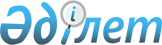 Ақсу қалалық мәслихатының 2018 жылғы 22 маусымдағы "Ақсу қаласының ауылдық округтерінің жергілікті қоғамдастық жиналысының регламентін бекіту туралы" № 226/30 шешіміне өзгеріс енгізу туралыПавлодар облысы Ақсу қалалық мәслихатының 2023 жылғы 20 қыркүйектегі № 53/7 шешімі
      Ақсу қалалық мәслихаты ШЕШТІ:
      1. Ақсу қалалық мәслихатының 2018 жылғы 22 маусымдағы "Ақсу қаласының ауылдық округтерінің жергілікті қоғамдастық жиналысының регламентін бекіту туралы" № 226/30 шешіміне (Нормативтік құқықтық актілерді мемлекеттік тіркеу тізілімінде № 6007 болып тіркелген) келесі өзгеріс енгізілсін:
      көрсетілген шешіммен бекітілген Ақсу қаласының ауылдық округтерінің жергілікті қоғамдастық жиналысы регламентінің 4-тармағында  10) тармақша алынып тасталсын.
      2. Осы шешім оның алғашқы ресми жарияланған күнінен кейін күнтізбелік он күн өткен соң қолданысқа енгізіледі.
					© 2012. Қазақстан Республикасы Әділет министрлігінің «Қазақстан Республикасының Заңнама және құқықтық ақпарат институты» ШЖҚ РМК
				
      Қалалық мәслихаттың төрағасы 

М. Омарғалиев
